Våra sinnen, 
ljud och ljus				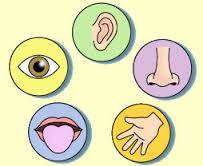        När du har arbetat med det här området ska du:Veta vilka våra fem sinnen är.Kunna förklara hur våra sinnen fungerarKunna ge exempel på vilka sinnen olika djur använder mest.Ge exempel på vilken hjälp de som har nedsatt syn och hörsel kan få.Kunna berätta något om vår hjärna och våra nerver.Veta hur vi kan skydda våra sinnesorgan och vår hjärna.Veta vad ljus och skugga är. Kunna förklara något om hur ljus reflekteras och hur en lins fungerar.Veta hur ljud skapas och i vilken enhet man mäter ljud.Kunna förklara något kring ljudvågor, tonhöjd, ljudstyrka och eko.Kunna delta i diskussioner kring våra sinnen, ljus och ljud.Kunna utföra fältstudier och undersökningar samt dokumentera dem.Kunna förklara och använda ämnesspecifika ord och begrepp kopplade till sinnena, ljus och ljud.Viktiga begrepp:
glaskropp, hornhinna, iris, lins, näthinna, pupill, reflektera, absorbera, brytning, ljuskälla, spektrum, samlingslins, spridningslins, vakuum, balansorgan, hörselben, ljudvågor, snäcka, stämband, trumhinna, örontrumpet, bas, diskant, decibel, eko, hertz, ljudkälla, ljudstyrka, ljudvågor, blindskrift, luktsinne, smaklök, smaksinne, svettkörtel, talgkörtel, hornlager, hjärnhalva, hjärnstam, kranium, lillhjärna, ryggmärg, storhjärna, djupsömn, drömsömn.